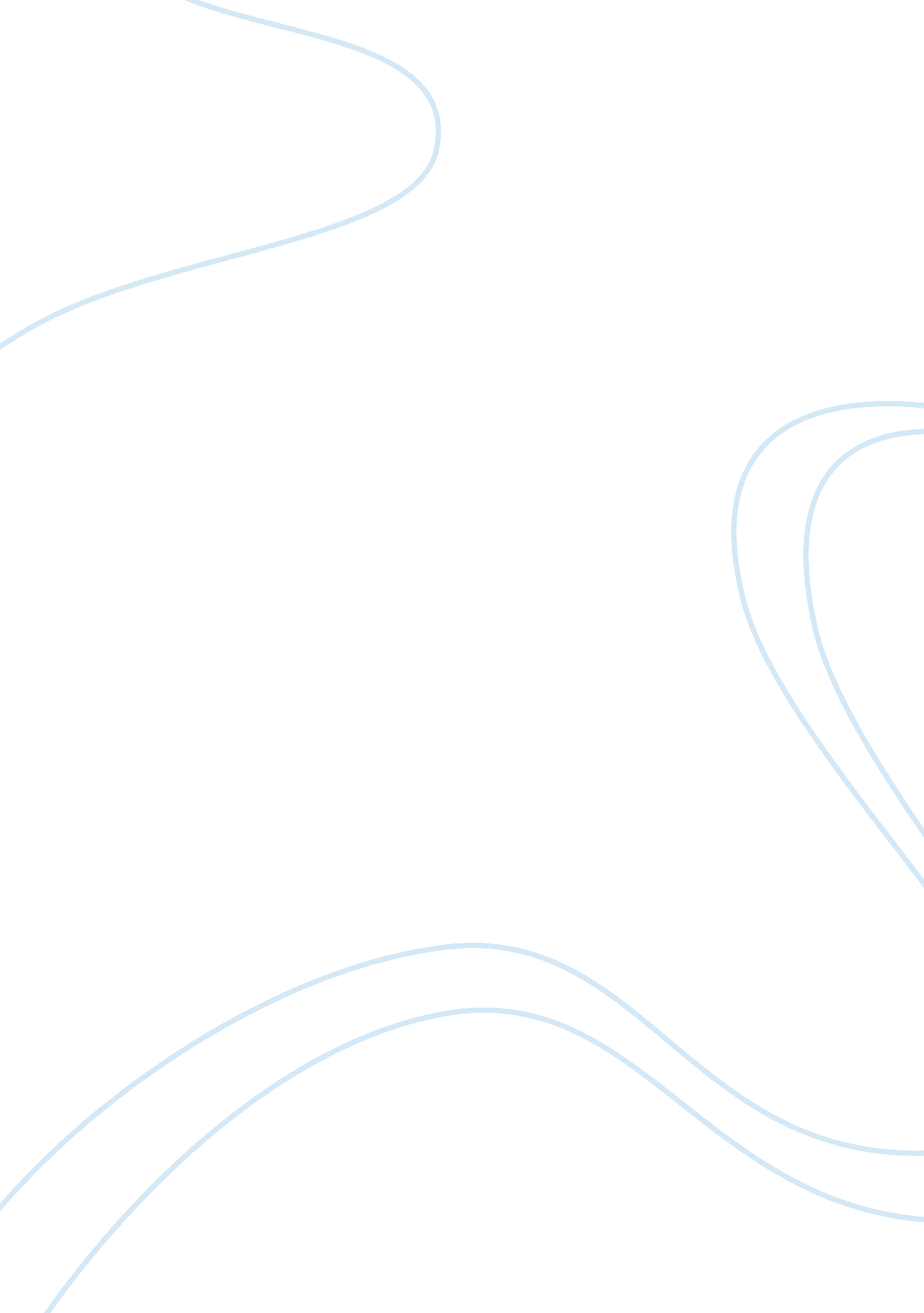 Miguels hourly performance evaluationBusiness, Management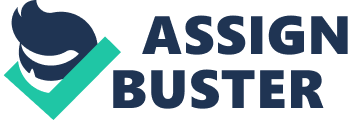 Miguel’s Evaluation Affiliation: Miguel’s Evaluation I am a Technician Engineer and I have been working for The Tech for about seven years that have been years of hard work coupled with devotion and good work ethics. In this period, my quality of work is evidence of my ability to thoroughly assess the job description to deliver accurate and excellent results for job assigned. To substantiate the authenticity of my assertion is the good state of the equipment under my supervision that demonstrates my competence to distinguish and make profound decisions. 
My focus on great consistency of services has put my productivity level in a constant rise characterized with quality work. Moreover, this has gained a positive influence on my production efficiency the total output. Besides is the variety of duties and responsibilities that describe my job that necessitate properly organized planning of activities, which has been finely exhibited from end to end in my work priority and output. I have acquired business analysis to identify and define the action and potential consequences comparing and contrasting them against predetermined criteria, which help to identify task commanding more might than another does, and accomplish it effectively with efficiency and quality. The outcomes of these traits have been shown in my acknowledgement as the most prolific personnel for The Tech, most important, this has resulted to the gradual soaring of the company growth (DelPo, 2007). 
To enhance my achievements still maintaining an outstanding social collaboration with colleagues within the company, I possess a set of personalities that make my distinction from the rest of workforce attributed to my open mindedness and free for discussion. In addition, I voluntarily engage discussions with workmates and accept contrary opinions where it has proved worthy to converge to an amicable solution. I explore new knowledge from within and beyond the organization and appreciate new ideas in the spirit of cooperation. Furthermore, where opinions controvert and I am disapproved, I share the lessons learnt, credits for the team accomplishments, and recommend necessary improvement to facilitate the collaboration. Moreover, I am capable of undertaking challenging goals with simultaneous varied tasks and results of multitasking still fall within the threshold of superior quality. 
Conversely, I have not fully accomplished my excellence in team discussions though efforts to improve this for better results are still underway. However, I look upon teamwork when confronted by severe challenges in my operations. On the other hand, my participation and involvement in the Kaizen program is still below par though I am in a process of improving the same. 
I freely take instructions from my seniors, and inspired to following up on reminders. I am highly responsible, and take challenges as learning opportunities to do better and always endeavor to accomplish what I set to do so that I can become fully skillful employee. I am self-motivated and take responsibilities willingly. Besides, I always treat all and sundry with due impartiality, without discriminating anyone whatsoever. This set of strong personal and professional values have inspire trust to all persons I serve within and beyond the firm (DelPo, 2007). As such, I mentor and develop crucial talents for the future, and role model in the firm. 
I have diverse goals for the company, which covers several aspects. Among the goals is to reduce manufacturing scrap, eliminate defects, and waste so that we increase savings and revenue. My MBA with a concentration in technology management is aligned to my aim of getting involved in the top management and contribute significantly in propelling the company to great reputation. Furthermore, I am tirelessly researching to incorporate process control systems networking within the firm to enable technicians effectively perform their duties in safer environment, and try to fit in teamwork to enable the company realize its predetermined goals in the Kaizen program. 